ПРОЄКТ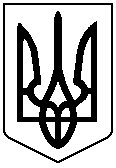 УКРАЇНА	НОВОСЕЛИЦЬКА  МІСЬКА  РАДАЧЕРНІВЕЦЬКОГО РАЙОНУЧЕРНІВЕЦЬКОЇ  ОБЛАСТІРІШЕННЯ №9/1«29»червня 2021 року 				ІХсесіяVIIІ скликання								«Про внесення змін до міського бюджетуна 2021 рік»Керуючись п.23 ст.26 Закону України «Про місцеве самоврядування в Україні» ст.52 Бюджетного кодексу України, міська рада ВИРІШИЛА:		1.Внести зміни в додаток №1 до рішення ІІ сесії міської ради VIII скликання від 22.12.2020 р.  №2/7 «Про міський бюджет на 2021 рік» згідно з додатком №1 до цього рішення.	2.Внести зміни в додаток №2 до рішення ІІ сесії міської ради VIII скликання від 22.12.2020 р.  №2/7 «Про міський бюджет на 2021 рік» згідно з додатком №2 до цього рішення.	3.Внести зміни в додаток №3 до рішення ІІ сесії міської ради VIII скликання від 22.12.2020 р.  №2/7 «Про міський бюджет на 2021 рік» згідно з додатком №3 до цього рішення.		4.Внести зміни в додаток №4 до рішення ІІ сесії міської ради VIII скликання від 22.12.2020 р.  №2/7 «Про міський бюджет на 2021 рік» згідно з додатком №4 до цього рішення.	5.Внести зміни в додаток №5 до рішення ІІ сесії міської ради VIII скликання від 22.12.2020 р.  №2/7 «Про міський бюджет на 2021 рік» згідно з додатком №5 до цього рішення.	   6.Внести зміни в додаток №6 до рішення ІІ сесії міської ради VIII скликання від 22.12.2020 р.  №2/7 «Про міський бюджет на 2021 рік» згідно з додатком №6 до цього рішення.	7.Контроль за виконаннямцьогорішенняпокласти на міського голову та постійнукомісію  з питань бюджету, соціально-економічногорозвитку та міжнародної співпраці (Р. Романюк).Міський голова                   Марія НІКОРИЧДОВІДКАдорішення №9/1ІХсесіїміської  радиVIII скликання«Про  внесеннязмін до міського бюджету на 2021рік»Пропонуєтьсявнесеннязмін до міського бюджету на 2021рік, зокрема:	І. по доходах (додаток 1):01.МІСЬКА РАДА1.1. Дохідна частина загального фондузбільшуєтьсяна 1 126 100,00 грн, за рахунок субвенції з місцевого бюджету на здійснення підтримки окремих закладів та заходів у системі охорони здоров`я за рахунок відповідної субвенції з державного бюджету;1.2. В межах затвердженого плану здійснити його перерозподіл.ІІ. по фінансуванню (додаток 2):2.1. Розподіляється вільний залишок коштіву сумі 105 600,00 грн по  спеціальному фонду (батьківська плата по музичній і художній школі).ІІІ. по видатках (додаток 3):3.1.Збільшується загальний обсяг видатківна 1 231 700,00 грн, в тому числі:01.МІСЬКА РАДА		1080«Надання спеціальної освіти мистецькими школами»: збільшити видатки на заробітну плату та нарахування на оплату праці на суму 105 600,00 грн.		2144«Централізовані заходи з лікування на цукровий та нецукровий діабет»: збільшити видатки на суму 1 126 100,00грн  (надання поточного трансферту КНП «Новоселицька лікарня») для забезпечення лікування хворих на цукровий діабет інсуліном та нецукровий діабет десмопресином.Начальник фінансового відділу     Наталія КІЦАК